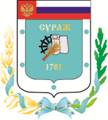 Контрольно-счетная палата Суражского муниципального района243 500, Брянская область, г. Сураж, ул. Ленина, 40, оф. 46 Тел. (48330) 2-11-45, E-mail: c.palata@yandex.ruЗаключениепо результатам экспертно-аналитического мероприятия  «Экспертиза исполнения  бюджета муниципального образования «Лопазненское сельское поселение» за 1 полугодие 2018 года»г. Сураж                                                                                31 августа 2018 года1.  Основание для проведения экспертизы: Федеральный закон от 07.02.2011г. №6-ФЗ «Об общих принципах организации и деятельности контрольно-счетных органов субъектов Российской Федерации и муниципальных образований», Положение от 26.12.2014г. №59 «О Контрольно-счетной палате Суражского муниципального района», пункт 1.4.7 плана работы Контрольно-счетной палаты на 2018 год, приказ № 30 от 16.08.2018 года.2.  Цель экспертизы: информация о ходе исполнения бюджета муниципального образования «Лопазненское сельское поселение» за 1 полугодие  2018 года.3. Предмет экспертизы: отчет об исполнении бюджета муниципального образования «Лопазненское сельское поселение»  за 1 полугодие 2018 года, утвержденный постановлением Лопазненской сельской администрации от 30.08.2018 г.  № 21.Решением Лопазненского сельского Совета народных депутатов от 29.12.2017г. №76 «О бюджете Лопазненского сельского поселения на 2018 год и на плановый период 2019 и 2020 годов» (далее - Решение о бюджете) на 2018 год утверждены основные характеристики бюджета:- общий объем доходов в сумме 1715,0 тыс. руб.;- общий объем расходов в сумме 2964,5  тыс. руб;- дефицит бюджета утвержден в сумме 1249,5 тыс. рублей.В течение 1 полугодия 2018 года в бюджет Лопазненского сельского поселения изменения не вносились.Исполнение за 1 полугодие 2018 года согласно отчета об исполнении бюджета Лопазненского сельского поселения составило:- по доходам 417,4 тыс. руб.;- по расходам 1213,0 тыс. руб., - дефицит бюджета составил в сумме 795,6 тыс. рублей.Основные параметры бюджета Лопазненского сельского поселения за 1 полугодие 2018 года представлены в таблице: Таблица №1, тыс. рублейИсполнение за 1 полугодие 2018 года по доходам составило 24,3%, по расходам – 40,9%. Исполнение бюджета, как по доходам, так и по расходам за 1 полугодие 2018 года ниже уровня 1 полугодия 2017 года. Исполнение доходной части бюджета за 1 полугодие 2018 года         В общем объеме доходов, поступивших за 1 полугодие 2018 года, налоговые и неналоговые доходы составляют  250,4 тыс. рублей, или  60,0%. Финансовая помощь из других бюджетов  получена  в сумме 167,0  тыс. рублей, или 40,0% от общего объема поступлений. Налоговые доходы в структуре собственных доходов за 1 полугодие 2018 года составили 84,0% (210,4 тыс. рублей). При формировании собственных доходов бюджета за 1 полугодие 2018 года наибольший удельный вес в структуре налоговых  доходов бюджета занимает земельный налог– 65,4% (167,3 тыс. рублей). Неналоговые доходы в структуре собственных доходов за 1 полугодие 2018 года составили 16,0% (40,0 тыс. рублей). В структуре безвозмездных поступлений за 1 полугодие 2018 года удельный вес дотаций- 80,8%, субвенций  бюджетам  субъектов РФ  муниципальных образований – 19,2%. Таблица №2, тыс. рублейДинамика поступления  доходов за 1 полугодие 2018 года  Таблица №3, тыс. рублейНалог на доходы физических лиц  за 1 полугодие 2018 года исполнен в объеме 35,1 тыс. рублей или 26,0% к уточненному плану. В структуре собственных доходов составляет 14,0%. По сравнению с аналогичным периодом прошлого года уменьшение на 22,4 тыс. рублей, или на 39,0%.Налога на имущество физических лиц за 1 полугодие 2018 года в бюджет поступило 1,5 тыс. рублей (3,8%  к уточненному плану). В структуре собственных доходов налог на имущество физических лиц составляет 0,6%. По сравнению с аналогичным периодом прошлого года уменьшение на 5,5 тыс. рублей или в 4,7 раза.Земельный налог за 1 полугодие 2018 года поступил в бюджет в объеме 167,3 тыс. рублей (14,9% к уточненному плану). В структуре налоговых и неналоговых доходов земельный налог составляет 65,4%. По сравнению с аналогичным периодом прошлого года уменьшение на 248,8 тыс. рублей, или на 60,3%.Единый сельскохозяйственный налог за 1 полугодие 2018 года  в бюджет поступил в объеме 10,1 тыс. рублей (202,0% к уточненному плану). В структуре налоговых и неналоговых доходов данный налог составляет 4,0%. По сравнению с аналогичным периодом прошлого года уменьшение на 16,8 тыс. рублей, или на 62,5%.Государственной пошлины за 1 полугодие 2018 года в бюджет  поступило 0,0 тыс. рублей (0,0% к уточненному плану). В структуре налоговых и неналоговых доходов государственная пошлина составляет 0,0%. По сравнению с аналогичным периодом прошлого года уменьшение на 0,7 тыс. рублей.Доходы от сдачи в аренду имущества, находящегося в оперативном управлении органов управления сельских поселений и созданных ими учреждений за 1 полугодие 2018 года не планировались и не поступали. Доходы от продажи материальных и нематериальных активов за 1 полугодие 2018 года поступили в бюджет в сумме 40,0 тыс. рублей (40,0% к уточненному плану). В структуре налоговых и неналоговых доходов составляют 16,0%. По сравнению с аналогичным периодом прошлого года увеличение на 2,0 тыс. рублей, или на 5,3%.Дотации за 1 полугодие 2018 года  поступили в бюджет в сумме 167,0 тыс. рублей (61,9% к уточненному плану). В структуре безвозмездных поступлений составляют 80,8%. По сравнению с аналогичным периодом прошлого года уменьшение на 678,0 тыс. рублей, или на 80,2%.Субвенции  бюджетам  субъектов РФ  муниципальных образований за 1 полугодие 2018 года поступили в бюджет в сумме 32,0 тыс. рублей (50,0% к уточненному плану). В структуре безвозмездных поступлений субвенции составляют 19,2%. По сравнению с аналогичным периодом прошлого года увеличение на 2,4 тыс. рублей, или на 8,1%.Исполнение расходной части бюджета за 1 полугодие 2018 годаНаибольший удельный вес в расходах бюджета за 1 полугодие 2018 года приходится на раздел 01 «Общегосударственные вопросы»– 57,0%. Наименьший удельный вес в расходах бюджета приходится на раздел 04 «Национальная экономика» – 2,5%.Структура расходов бюджета за 1 полугодие 2018 годаТаблица №4, тыс.рублейРасходы бюджета за 1 полугодие 2018 года согласно уточненного плана составили 2964,5 тыс. рублей,  исполнены в сумме 1213,0 тыс. рублей, или на 40,9%.  Анализ расходных обязательств за 1 полугодие 2018 г. по разделам бюджетной классификации  Таблица №5, тыс.рублейРаздел 0100 «Общегосударственные вопросы»По данному разделу исполнение за 1 полугодие 2018 года составило 692,0тыс. рублей, или 43,5% к уточненному плану, удельный вес в общей сумме расходов составил  57,0%. По сравнению с аналогичным периодом прошлого года уменьшение на 73,0 тыс. рублей, или на 9,5%.Подраздел 01 02 «Функционирование высшего должностного лица субъекта Российской Федерации и муниципального образования». Исполнение по данному подразделу составило 190,5 тыс. рублей, или 44,1% к уточненному плану. Финансовое обеспечение расходов  производилось на содержание Главы сельского поселения. По сравнению с аналогичным периодом прошлого года увеличение на 14,5 тыс. рублей, или на 8,2%.Подраздел 01 04 «Функционирование Правительства РФ, высших  исполнительных органов государственной власти субъектов РФ, местных администраций». Исполнение по данному подразделу составило 437,8 тыс. рублей, или 42,6% к уточненному плану. Финансовое обеспечение расходов производилось на обеспечение деятельности сельской администрации. По сравнению с аналогичным периодом прошлого года уменьшение на 118,4 тыс. рублей, или на 21,3%.Таблица №6, тыс.рублейПодраздел 01 06 «Обеспечение деятельности финансовых, налоговых и таможенных органов и органов финансового (финансово-бюджетного) надзора»Исполнение по данному подразделу в 1 полугодии 2018 года отсутствует. Подраздел 01 13 «Другие общегосударственные вопросы». Исполнение по данному подразделу составило 63,6 тыс. рублей, или 48,9% к уточненному плану. По сравнению с аналогичным периодом прошлого года увеличение на 30,8 тыс. рублей, или в 1,9 раза.         Раздел 02 00 «Национальная оборона»По данному разделу за 1 полугодие 2018 года исполнение составило 32,7 тыс. рублей или 51,2% к уточненному плану, удельный вес в общей сумме расходов бюджета составляет 2,7%. Средства используются по подразделу 02 03 «Мобилизационная и вневойсковая подготовка» на осуществление отдельных государственных полномочий по первичному воинскому учету. По сравнению с аналогичным периодом прошлого года увеличение на 10,8 тыс. рублей, или на 49,3%.Раздел 03 00 «Национальная безопасность и правоохранительная деятельность»По данному разделу за 1 полугодие 2018 года исполнение составило 299,6 тыс. рублей или 48,2% к уточненному плану, удельный вес в общей сумме расходов бюджета составляет 24,7%. Средства использованы на опашку населенных пунктов.Раздел 04 00 «Национальная экономика»По данному разделу за 1 полугодие 2018 года исполнение составило 30,0 тыс. рублей или 30,0% к уточненному плану, удельный вес в общей сумме расходов бюджета составляет 2,5%. Средства использованы на оплату услуг по межеванию земельных участков. По сравнению с аналогичным периодом прошлого года увеличение на 30,0 тыс. рублей, или на 100,0%.Раздел 05 00 «Жилищно-коммунальное хозяйство»По данному разделу исполнение за 1 полугодие 2018 года составило  158,6 тыс. рублей или 27,4% к уточненному плану, удельный вес в общей сумме расходов составил 13,0%. Средства использованы по подразделу 05 03 «Благоустройство» на:-организация электроснабжения населения;-обеспечение оказания ритуальных услуг и содержание мест захоронения;-создание социально-благоприятной среды, благоустройство По сравнению с аналогичным периодом прошлого года уменьшение на 205,8 тыс. рублей, или на 56,5%.Раздел 10 00 «Социальная политика»По данному разделу исполнение за 1 полугодие 2018 года отсутствует.Расходование средств производилось по подразделам:10 01 «Пенсионное обеспечение» в сумме 0,0 тыс. рублей, или 0,0% к уточненному плану. Данные расходы предусмотрены на ежемесячную доплату к пенсии муниципальным служащим;        10 03 «Социальное обеспечение населения» в сумме 0,0 тыс. рублей, или 0,0% к уточненному плану. Данные расходы предусмотрены на выплаты из резервного фонда на оказание помощи, согласно заявлений граждан.Анализ источников финансирования дефицита бюджетаРешением Лопазненского сельского Совета народных депутатов от 29.12.2017г. №76 «О бюджете Лопазненского сельского поселения на 2018 год и на плановый период 2019 и 2020 годов» бюджет поселения утвержден с дефицитом в сумме 1249,5 тыс. рублей, при этом утверждены источники финансирования дефицита бюджета – изменение остатков на счетах по учету средств бюджета и перечень главных администраторов источников финансирования дефицита бюджета. Ограничения, предъявляемые к предельному размеру дефицита бюджета, установленные частью 3 статьи 92.1 Бюджетного кодекса РФ соблюдены.По данным отчета об исполнении бюджета за 1 полугодие 2018 года бюджет исполнен с дефицитом в объеме 795,6 тыс. рублей.                               Исполнение целевых программРешением Лопазненского сельского Совета народных депутатов от 29.12.2017г. №76 «О бюджете Лопазненского сельского поселения на 2018 год и на плановый период 2019 и 2020 годов» были запланированы бюджетные ассигнования на реализацию 3 муниципальных целевых программ:- «Реализация полномочий органов местного самоуправления Лопазненского сельского поселения на 2018-2020 годы»;- «Управление муниципальными финансами Лопазненского сельского поселения на 2018-2020годы». - «Пожарная безопасность на территории Лопазненского сельского поселения на 2018-2020 годы».Общая сумма расходов по целевым программам утверждена (с учетом изменений) в размере 2521,7 тыс. рублей, что составляет 85,1% от общего объема расходов запланированных на 2018 год.Таблица №7 (тыс. рублей)За 1 полугодие 2018 года 85,1% расходов  бюджета  осуществлялись программно-целевым методом. Кассовое исполнение по программам составило 1022,5 тыс. рублей, или 40,5% от уточненной бюджетной росписи. Расходы, не отнесенные к муниципальным программам (непрограммные расходы) в 1 полугодии 2018 года запланированы в сумме 442,8 тыс. рублей, исполнены в сумме 190,5 тыс. рублей или 14,9% от общих расходов.     Анализ дебиторской и кредиторской задолженности.Дебиторская задолженность на 01.01.2018г. составила – 438,1 тыс. рублей, на 01.07.18г. – 306,5 тыс. рублей, в том числе просроченная – 306,5 тыс. рублей, уменьшение составило – 131,6 тыс. рублей или 30,0%.           Кредиторская задолженность на 01.01.2018г составила – 498,9 тыс. рублей, на 01.07.2018г. – 238,9 тыс. рублей. Уменьшение составило 260,0 тыс. рублей или 52,1%.Сведения по дебиторской и кредиторской задолженности (ф. 0503169) сформированы в соответствии с отчетностью УФСН России по Брянской области.Анализ бюджетной отчетности на предмет соответствия нормам законодательстваСостав представленной бюджетной отчетности содержит полный объем форм бюджетной отчетности, установленный Инструкцией №191н, утвержденной приказом Минфина России от 28.12.2010 года.Анализ форм бюджетной отчетности осуществлялся в рамках порядка её составления, а оценка на основании обобщенных показателей, содержащихся в отчетности, путем суммирования одноименных показателей и исключения в установленном Инструкцией №191н порядком взаимосвязанных показателей по позициям консолидируемых форм.Результаты анализа указанных форм бюджетной отчётности подтверждают их составление с соблюдением порядка, утверждённого Инструкциями №191н, а так же соответствие контрольных соотношений между показателями форм годовой бюджетной отчётности, проанализирована полнота и правильность заполнения форм бюджетной отчетности. Нарушений не установлено. Проведенное экспертно-аналитическое мероприятие «Экспертиза исполнения бюджета муниципального образования «Лопазненское сельское поселение» за 1 полугодие 2018 года» позволяет сделать следующие выводы:1. В отчетном периоде в плановый бюджет Лопазненского сельского поселения изменения не вносились. Бюджет утвержден по доходам в сумме  1715,0 тыс. рублей, по расходам в сумме 2964,5 тыс. рублей.2. Утвержден дефицит бюджета  Лопазненского сельского поселения в сумме 1249,5 тыс. рублей.3.Результаты исполнения бюджета за 1 полугодие 2018 года по доходам составил 417,4 тыс. рублей или 24,3%, по расходам 1213,0 тыс. рублей, или 40,9%.4. Дефицит бюджета по итогам исполнения бюджета за 1 полугодие 2018 года составил 795,6 тыс. рублей.5. Отчет подготовлен в рамках полномочий Лопазненского сельской администрации Суражского района, не противоречит действующему законодательству и муниципальным правовым актам Лопазненского сельского поселения и удовлетворяет требованиям полноты отражения средств бюджета по доходам и расходам и источникам финансирования дефицита бюджета.Предложения:Для увеличения доходной части бюджета проводить ежемесячный мониторинг задолженности по налоговым и неналоговым платежам; мониторинг уплаты НДФЛ хозяйствующими субъектами с целью выявления фактов неуплаты НДФЛ в бюджет.Формирование и исполнение бюджета поселения осуществлять с соблюдением требований Бюджетного кодекса российской Федерации.Квартальную отчетность формировать в строгом соответствии с требованиями Инструкции о порядке составления и представления годовой, квартальной и месячной бюджетной отчетности об исполнении бюджетов бюджетной системы Российской Федерации, утвержденной приказом Минфина России от 28.12.2010 № 191н.Принимать максимальные меры по обеспечению достижения целевых показателей, установленных Указами Президента Российской Федерации.Направить  заключение Контрольно-счетной палаты Суражского муниципального района главе Лопазненского сельского поселения Е.И.Щигорцовой.ПредседательКонтрольно-Счетной палаты                                     Суражского муниципального района                                                           Н.В. ЖидковаНаименование показателяУточненный план 2018г.Кассовое исполнение за 1 полугодие 2017г.Кассовое исполнение за 1 полугодие 2018г.% исполнения Отношение 1 пол.2018г. к 1 пол. 2017г., (+,-)Отношение 1 пол.2018г. к 1 пол. 2017г., %Доходы бюджета всего в т.ч.1715,01417,2417,424,3-1297,629,5Налоговые и неналоговые доходы1381,0542,6250,518,1-1130,546,2Безвозмездные поступления334,0874,6166,950,0-167,119,1Расходы бюджета2964,51383,71213,040,9-1751,587,7Дефицит (+), Профицит (-)-1249,533,5-795,663,7453,9-2374,9Наименование показателяИсполнение за 1 полугодие 2018 годаСтрук-тура,% НАЛОГОВЫЕ И НЕНАЛОГОВЫЕ ДОХОДЫ                                       250,4100,0 НАЛОГОВЫЕ ДОХОДЫ                                       210,484,0Налог на доходы  физических  лиц 35,114,0Налог на имущество физических лиц1,50,6Земельный налог163,765,4Единый сельскохозяйственный налог10,14,0Государственная пошлина00,0НЕНАЛОГОВЫЕ ДОХОДЫ                                       40,016,0Доходы от сдачи в аренду имущества, находящегося в оперативном управлении03,0Доходы от продажи материальных и нематериальных активов40,043,7БЕЗВОЗМЕЗДНЫЕ ПОСТУПЛЕНИЯ167,0100,0Дотации бюджетам субъектов РФ  и муниципальных образований135,080,8Субвенции  бюджетам  субъектов РФ  муниципальных образований32,019,2Итого:417,4100,0Наименование показателяУточне-нный план 2018г.Испол-нение за 1 полугодие 2017 годаИспол-нение за 1 полугодие 2018 года% испол-нения к плануОтношение 1 пол.2018г. к 1 пол. 2017г., (+,-)Отношение 1 пол.2018г. к 1 пол. 2017г., % НАЛОГОВЫЕ И НЕНАЛОГОВЫЕ ДОХОДЫ                                       1381,0542,6250,418,1-292,246,1 НАЛОГОВЫЕ ДОХОДЫ                                       1281,0504,6210,416,4-294,241,7Налог на доходы  физических  лиц 135,057,535,126,0-22,461,0Налог на имущество физических лиц40,07,01,53,8-5,521,4Земельный налог1100,0412,5163,714,9-248,839,7Единый сельскохозяйственный налог5,026,910,1202,0-16,837,5Государственная пошлина1,00,70,00,0-0,70,0НЕНАЛОГОВЫЕ ДОХОДЫ                                       100,038,040,040,02,0105,3Доходы от сдачи в аренду имущества, находящегося в оперативном управлении0,00,00,00,00,00,0Доходы от продажи материальных и нематериальных активов100,038,040,040,02,0105,3БЕЗВОЗМЕЗДНЫЕ ПОСТУПЛЕНИЯ334,0874,6167,050,0-707,619,1Дотации бюджетам субъектов РФ  и муниципальных образований270,0845,0167,061,9-678,019,8Субвенции  бюджетам  субъектов РФ  муниципальных образований64,029,632,050,02,4108,1Итого:1715,01 417,2417,424,3-999,829,5Наименование разделовРазделИспол-нено за 1 полугодие 2017 годаСтрук-тура %Испол-нено за 1 полугодие 2018 годаСтрук-тура %ОБЩЕГОСУДАРСТВЕННЫЕ ВОПРОСЫ01765,055,3692,057,0НАЦИОНАЛЬНАЯ ОБОРОНА0221,91,632,82,7Национальная безопасность и правоохранительная деятельность03232,416,8299,624,7НАЦИОНАЛЬНАЯ ЭКОНОМИКА040,0030,02,5ЖИЛИЩНО-КОММУНАЛЬНОЕ ХОЗЯЙСТВО05364,426,3158,613,0СОЦИАЛЬНАЯ ПОЛИТИКА100,0000,0ИТОГО РАСХОДОВ:1383,7100,01213,0100,0Наименование разделовРазделПодразделУточне-нный план 2018г.Испол-нение за 1 полугодие 2017 годаИспол-нение за 1 полугодие 2018 года% испол-нения к уточненному плануОтношение 1 пол.2018г. к 1 пол. 2017г., (+,-)Отношение 1 пол.2018г. к 1 пол. 2017г., %Итого расходов:2964,51 383,71213,040,9-170,787,7ОБЩЕГОСУДАРСТВЕННЫЕ ВОПРОСЫ011590,5765,0692,043,5-73,090,5Функционирование высшего должностного лица субъекта РФ и муниципального образования0102432,3176,0190,544,114,5108,2Функционирование Правительства РФ, высших исполнительных органов государственной власти субъектов РФ, местных администраций01041027,7556,2437,842,6-118,478,7Обеспечение деятельности финансовых, налоговых и таможенных органов и органов финансового (финансово-бюджетного) надзора01060,50,00,00,00,00,0Другие общегосударственные вопросы0113130,032,863,648,930,8193,9НАЦИОНАЛЬНАЯ ОБОРОНА0263,921,932,751,210,8149,3Мобилизационная и вневойсковая подготовка020363,921,932,751,210,8149,3НАЦИОНАЛЬНАЯ БЕЗОПАСНОСТЬ И ПРАВООХРАНИТЕЛЬНАЯ ДЕЯТЕЛЬНОСТЬ03622,0232,4299,648,267,2128,9Обеспечение пожарной безопасности0310622,0232,4299,648,267,2128,9НАЦИОНАЛЬНАЯ ЭКОНОМИКА04100,00,030,030,030,00,0Другие вопросы в области национальной экономики0412100,00,030,030,030,00,0ЖИЛИЩНО-КОММУНАЛЬНОЕ ХОЗЯЙСТВО05578,0364,4158,627,4-205,843,5Благоустройство0503578,0364,4158,627,4-205,843,5СОЦИАЛЬНАЯ ПОЛИТИКА1010,00,00,00,00,00,0Пенсионное обеспечение10010,00,00,00,00,00,0Социальное обеспечение населения100310,00,00,00,00,00,0Код КОСГУНаименование расходовИсполнено за 1 полугодие 2018 года211Заработная плата258,4213Начисления на выплаты по оплате труда68,4221Услуги связи9,2223Коммунальные услуги0225Работы, услуги по содержанию имущества16,5226Прочие работы, услуги12,3290Прочие расходы15,1310Увеличение стоимости основных средств0340 Увеличение стоимости материальных запасов57,9ИТОГО:437,8Наименование показателяУточнен-ный план 2018г.Кассовое испол-нение за 1 полугодие2017гКассовое испол-нение за 1 полугодие2018г.% испол-нения к уточненной бюджет-ной росписи«Реализация полномочий органов местного самоуправления Лопазненского сельского поселения на 2018-2020 годы»1835,71185,8690,145,1«Управление муниципальными финансами Лопазненского сельского поселения на 2018-2020 годы»64,021,932,840,0«Пожарная безопасность на территории Лопазненского сельского поселения на 2018-2020 годы».622,00,0299,60Итого:2521,71207,71022,540,5